07.04.2017											         № 433						г. СевероуральскО проведении молодежного гражданского форума, посвященного Дню молодого избирателя «Мы – вместе!»Руководствуясь Федеральным законом от 06 октября 2003 года № 131 -ФЗ «Об общих принципах организации местного самоуправления в Российской Федерации», Уставом Североуральского городского округа, подпрограммой «Организация работы с молодежью в Североуральском городском округе» муниципальной программы Североуральского городского округа «Развитие физической культуры, спорта и молодежной политики в Североуральском городском округе» на 2014-2020 годы, утвержденной постановлением Администрации Североуральского городского округа от 01.11.2013 № 1546, в целях реализации молодежной политики, повышения уровня информированности участников форума о порядке реализации избирательных прав граждан России, правовой культуры, миролюбивых взаимоотношений и активности молодежи, апробации новых форм работы по избирательному праву, Администрация Североуральского городского округаПОСТАНОВЛЯЕТ:1. Отделу культуры, спорта, молодежной политики и социальных программ Администрации Североуральского городского округа (М.И. Чириков) совместно с муниципальным казенным учреждением «Объединение молодежно-подростковых клубов Североуральского городского округа» (М.А.Жданова) провести 14 апреля 2017 года молодежный гражданский форум, посвященный Дню молодого избирателя «Мы – вместе!».2. Утвердить положение о проведении молодежного гражданского форума, посвященного Дню молодого избирателя «Мы – вместе!» (прилагается).3. Разместить настоящее постановление на официальном сайте Администрации Североуральского городского округа.4. Контроль за выполнением настоящего постановления возложить на Заместителя Главы Администрации Североуральского городского округа по социальным вопросам Достовалову И.И.И. о. Главы АдминистрацииСевероуральского городского округа				         В.П. МатюшенкоУтвержденопостановлением АдминистрацииСевероуральского городского округаот 07.04.2017 № 433«О проведении молодежного гражданского форума, посвященного Дню молодого избирателя» «Мы – вместе!»ПоложениеО проведении молодежного гражданского форума, посвященного Дню молодого избирателя «Мы – вместе!»1. Общие положения.1.1. Настоящее Положение определяет порядок, сроки организации и проведения гражданского форума, посвященного Дню молодого избирателя                        «Мы – вместе!», требования к участникам (далее - Форум).1.2. Организация и проведение Форума осуществляется в рамках подпрограммы «Организация работы с молодежью в Североуральском городском округе» муниципальной программы Североуральского городского округа «Развитие физической культуры, спорта и молодежной политики в Североуральском городском округе» на 2014-2020 годы», утвержденной постановлением Администрации Североуральского городского округа                                  от 01.11.2013 № 1546.1.3. Учредители и организаторы Форума: Администрация Североуральского городского округа, Североуральская городская территориальная избирательная комиссия;Молодежная территориальная избирательная комиссия;Муниципальное казенное учреждение «Объединение молодежно-подростковых клубов Североуральского городского округа»;Муниципальное автономное общеобразовательное учреждение средняя общеобразовательная школа № 11.1.4. Общее руководство подготовкой и проведением Форума осуществляет муниципальное казенное учреждение «Объединение молодежно-подростковых клубов Североуральского городского округа» (М.А. Жданова), Североуральская городская молодежная территориальная избирательная комиссия                                    (А.А. Логвинова).1.5. Цель и задачи Форума:повышение правовой культуры, миролюбивых взаимоотношений и активности подростков и молодежи;повышение уровня информированности участников форума о порядке реализации избирательных прав граждан России;формирование позитивного отношения к институту конституционного права;апробация новых форм работы по избирательному праву;формирование навыков работы в команде.2. Место проведения: город Североуральск, улица Молодежная, 4, Муниципальное автономное общеобразовательное учреждение Средняя общеобразовательная школа № 11.3. Сроки проведения: 14 апреля 2017 года в 1500.4. Требования к участникам.К участию в Форуме приглашаются старшеклассники общеобразовательных учреждений Североуральского городского округа (8-11 классы), студенты Североуральского политехникума, лидеры общественных молодежных объединений, достигшие возраста 14 лет и не старше 21 года. Состав команды – 6 человек.5. Тема Форума «Я – гражданин России!».Команды должны принять участие в следующих конкурсах:1 конкурс: Домашнее задание: Визитка «Мы страны своей патриоты, знаем мы ее заботы» (3 минуты). Визитка представляется в виде командного сценического выступления. Визитка должна отражать тематику молодежного форума «Я-гражданин!», отношение молодежи к избирательному праву и современной политической ситуации в стране.  Кроме этого, в рамках форума в режиме экспромта, пройдут: 2 конкурс: Интеллектуальный конкурс (знание основ избирательного права и Конституции Российской Федерации);3 конкурс: Конкурс экспромт – пантомима (задания даются на Форуме)6. Критерии оценок:знание основ конституционного и избирательного права;правомерность аргументов;убедительность;корректность высказываний;полнота ответов на поставленные вопросыоригинальность идей.На протяжении всего Форума работает Избирательная комиссия (жюри), которая определяет победителей и номинантов Форума. Победители и номинанты награждаются кубками, дипломами и подарками.7. Заявки на участие в Форуме принимаются до 10.04.2017 по телефонам: (34380)2-36-86, +79028756565 Гусакова Татьяна Яковлевна, (34380)2-75-10 Жданова Марина Алексеевна, а также необходимо направить заявку (форма прилагается) по адресу электронной почты kdm.sever@yandex.ruКоманды, использующие мультимедийную технику, обращаются заранее с заявками к Ждановой Марине Алексеевне (34380) 2-75-108. Данное положение является официальным приглашением на молодежный форум.Приложениек Положению о проведении молодежного гражданского форума, посвященного Дню молодого избирателя» «Мы – вместе!»ФормаЗАЯВКАна участие в молодежном гражданском форуме, посвященном Дню молодого избирателяУчреждение_______________________________________________Название команды _________________________________________Капитан Команды __________________________________________Руководитель ______________________________________________Телефон___________________________________________________Е- mail____________________________________________________Данные участниковПодпись руководителя ______________________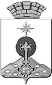 АДМИНИСТРАЦИЯ СЕВЕРОУРАЛЬСКОГО ГОРОДСКОГО ОКРУГАПОСТАНОВЛЕНИЕ№ п/пФ.И.О. участникаДата          рожденияДомашний адрес